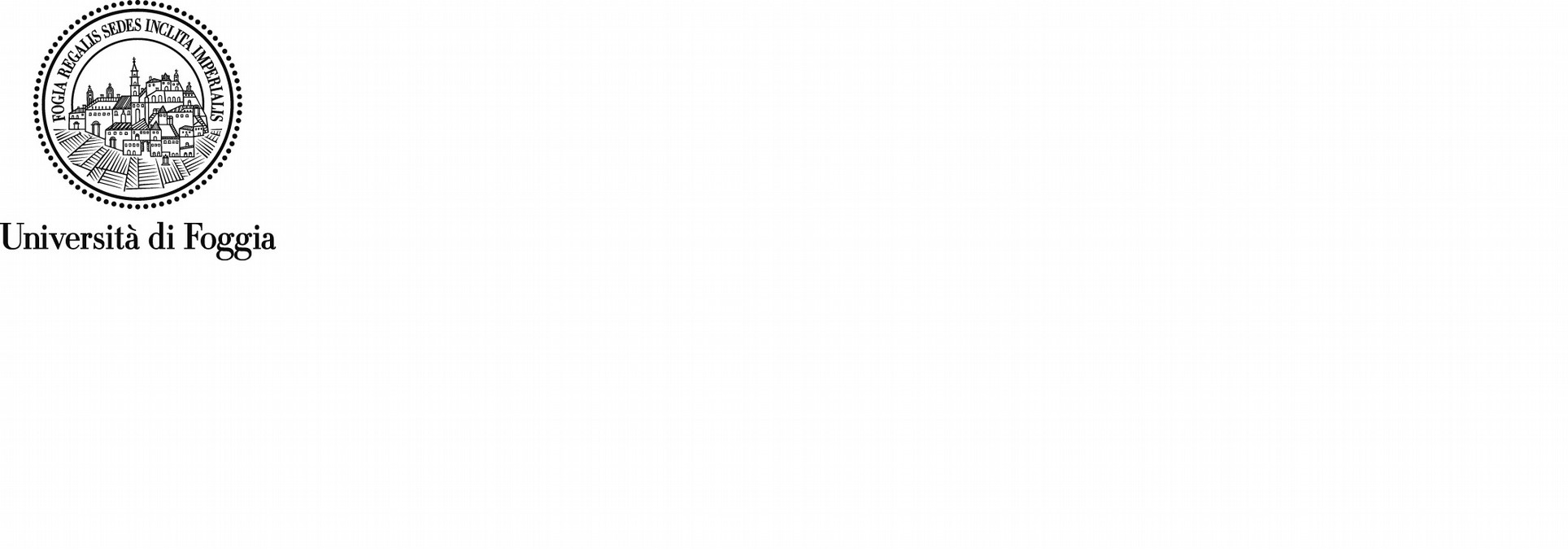 Il/la sottoscritto/a 	chiede di essere ammesso/a alla procedura selettiva pubblica, per titolli, per l’affidamento di n. 1 incarico; in caso di personale interno con lettera di incarico; in caso di personale esterno con contratto di natura autonoma occasionale, con decorrenza dal 1 marzo 2023 al 30 aprile 2023 per un periodo di 2 mesi, avente ad oggetto lo svolgimento di attività di supporto alle attività di ricerca del progetto CERES (Call Trublo) esplicitate nel art. 1 del bando di questa selezione..A tal fine, il/la sottoscritto/a, dichiara sotto la propria responsabilità: di avere la seguente cittadinanza 	;di essere in possesso del seguenti titoli di studio, previsto ai sensi dell’art. 3, dell’avviso di selezione:di essere in possesso dei seguenti titoli che ritiene utile far valere ai fini della selezione, secondo l’art. 3 e 7 dell’avviso di selezione e/o ulteriori:di non avere riportato condanne penali e non avere procedimenti penali pendenti ovvero (specificare le condanne riportate e i procedimenti penali pendenti)1 	;di non essere stato destituito dall’impiego presso una Pubblica Amministrazione per persistente insufficiente rendimento, ovvero di non essere stato dichiarato decaduto da un impiego statale, ai sensi dell’art. 127, lettera d) delD.P.R. 10 gennaio 1957, n. 3 e di non essere stato licenziato per aver conseguito l'impiego mediante la produzione didocumenti falsi o con mezzi fraudolenti;di non avere un grado di parentela o affinità, fino al quarto grado compreso, con il Rettore, con il Direttore Generale o con un componente del Consiglio di Amministrazione dell’Università di Foggia;di non essere lavoratore dipendente presso altra Pubblica Amministrazione;di essere lavoratore dipendente presso la seguente Pubblica Amministrazione2:e	di	aver	ottenuto	il	nulla	osta	allo	svolgimento	dell’incarico	con	provvedimento 	(indicare gli estremi del provvedimento);(ovvero)di aver presentato la richiesta di autorizzazione di cui allega copia;	di comunicare il seguente recapito a cui indirizzare le comunicazioni relative alla selezione:In caso contrario indicare le eventuali condanne riportate (anche se sia stata concessa amnistia, condono, indulto o perdono giudiziale), la data del provvedimento e l’autorità che lo ha emesso.2	 Ai sensi dell’art. 53 del D.Lgs. 30 marzo 2001, n. 165, l’incarico a svolgere l’attività in argomento è soggetta ad autorizzazionepreventiva da parte dell’Amministrazione di appartenenza, limitatamente ai dipendente pubblici che hanno rapporto di lavoro a tempo pieno o con prestazione lavorativa superiore al 50% di quella a tempo pieno. Sono esclusi da autorizzazione preventiva gli incarichi di cui all’art. 53 comma 6 – lettere a)-b)-c)-d)-e)-f) – f-bis).A corredo delle presente domanda, si allega la seguente documentazione:fotocopia	del	codice	fiscale	e	del	seguente	documento	di	riconoscimento 	,	rilasciato	da	 		il 	;il curriculum vitae datato, debitamente sottoscritto e con l’esplicita indicazione che tutto quanto in esso dichiarato corrisponde a verità, ai sensi delle norme in materia di dichiarazioni sostitutive di cui agli artt. 46 e seguenti del D.P.R. 28.12.2000, n. 445 (vedi modelli dichiarazioni B e C), dal quale si evinca il possesso dei titoli valutabili, ai sensi del successivo art. 7 dell’avviso di selezione, in aggiunta ai requisiti di ammissione di cui al precedente art. 33;per il personale tecnico-amministrativo dell’Università di Foggia, il nulla osta della Struttura di appartenenza;per i dipendenti di pubbliche amministrazioni, l’autorizzazione rilasciata dall’amministrazione di appartenenza o, in mancanza, copia della richiesta presentata;l’informativa e l’autorizzazione al trattamento dei dati, la cui sottoscrizione risulta necessaria al fine di dare corso alla richiesta di partecipazione alla presente selezione (Allegato D).Data,  	Firma4La documentazione di cui sopra potrà essere presentata secondo una delle seguenti modalità:con dichiarazione sostitutiva di certificazione (Allegato B), da utilizzare, ai sensi dell’art. 46 del D.P.R. 28.12.2000, n. 445, in sostituzione delle normali certificazioni amministrative relative a stati, qualità personali e fatti espressamente previsti dallo stesso art. 46;con dichiarazione sostitutiva dell’atto di notorietà (Allegato C), da utilizzare, ai sensi dell’art. 47 del D.P.R. 28.12.2000, n. 445, per comprovare:gli stati, le qualità personali e i fatti a conoscenza del diretto interessato, non compresi in quelli previsti dall’art. 46;la conformità all’originale della copia di un documento conservato o rilasciato da una pubblica amministrazione, la copia di una pubblicazione ovvero la copia di titoli di studio (art. 19 del D.P.R. 28.12.2000, n. 445).La mancata sottoscrizione della domanda comporterà l’esclusione dalla selezione.CognomeNomeCodice fiscaleLuogo di nascitaData di nascitaResidenzaTitolo di studioConseguito in dataPressoVotazioneTitolo di studioConseguito in dataPressoVotazioneViaN.N.ComuneC.A.P.Provinciae-mailTel.Tel.(Eventuale) c/o(Eventuale) c/o(Eventuale) c/o